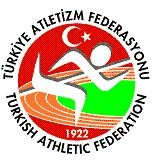 TÜRKİYE ATLETİZM FEDERASYONU CHEETOS TÜRKİYE’NİN EN HIZLISI YARIŞMALARI STATÜSÜ         Türkiye Atletizm Federasyonu’nun 2015 yılı faaliyet programında yer alan ve temel amacı çocuklarımızın olimpizm düşüncesi içerisinde vücut, zihin ve ruh niteliklerini dengeli bir şekilde birleştirerek, bir yaşam felsefesine girmesi, fiziksel sportif oyunların kültür ve eğitimle kaynaştırılarak mücadeleden zevk alma, üstün örneklerin eğitici değerini çıkarma ve genel ahlak kurallarına saygı gösterme temellerinde, onlara hayatın yolunu açmak ve spor yapmalarını teşvik etmek için Cheetos Türkiye’nin En Hızlısı Yarışmaları; Türkiye Atletizm Federasyonu, sponsor firma ORG Sports ve destekçisi firmaların katkıları ile aşağıda yazılı statü doğrultusunda, on grup merkezinde seçme yarışmaları ve 11 Haziran 2015 tarihinde İstanbul’da Türkiye’nin En Hızlısı final yarışmaları düzenlenecektir.TEKNİK KONULARYarışmalar 2001-2002-2003-2004-2005 doğumlu kız ve erkek öğrenciler arasında yapılacaktır.Yarışmalar belirtilen grup merkezlerinde Belediye Başkanlıkları, Gençlik Hizmetleri ve Spor İl Müdürlükleri ve İl Milli Eğitim Müdürlükleri ile birlikte koordineli olarak düzenlenecektir.Yarış Mesafeleri;    2001 Doğumlu (Kız-Erkek)		    2002 Doğumlu (Kız-Erkek) 		    2003 Doğumlu (Kız-Erkek) 		     2004 Doğumlu (Kız-Erkek) 		     2005 Doğumlu (Kız-Erkek) 		 60 MetreYarışmalar ilk aşamada okullarda sınıflar arasında öğrenciler beden eğitimi öğretmenleri tarafından yarıştırılarak, her yaş grubunda okulun en hızlı üç öğrencisi tespit edilecek ve isimleri, bulundukları ilin Atletizm İl temsilciliğine bildirilecektir.Okullarda beden eğitimi öğretmenleri tarafından seçilen öğrenciler daha sonra kendi illerinde yapılacak olan yarışmalara katılacaklar. Kendi illerinde yapılan yarışmalarda kategorilerinde ilk üç sırayı elde eden sporcular aşağıda belirlenen grup merkezlerinde yapılacak olan yarışmalara katılacaklardır. Grup merkezlerinde yapılacak olan yarışmalara çevre illerden gelecek olan öğrenci ve öğretmenlerin yolluk ve yevmiyeleri bağlı oldukları ilin Gençlik Hizmetleri ve Spor İl Müdürlükleri tarafından bütçe imkânları dâhilinde karşılanacaktır.Grup merkezlerinde yapılacak yarışmalar sonucunda her yaş grubunun en hızlı birincisi, toplam 10 öğrenci, 11 Haziran tarihinde İstanbul’da yapılacak olan Türkiye’nin En Hızlısı final yarışmalarına katılmak hakkını elde etmiş olacaklardır.11 Haziran tarihinde İstanbul’da yapılacak olan yarı final yarışmalarında grup merkezlerinden gelen sporcular, İstanbul Anadolu ve Avrupa yakasında yaş gruplarında dereceye giren sporcular ile birlikte, seri ve kulvarlara yerleştirilerek final grubuna yükselme yarışmaları yapılacaktır.Yaş gruplarında yarı final yarışmaları sonrasında ilk sekiz sırayı elde eden sporcular aynı tarihte yapılacak olan final yarışmalarına katılacaklardır.Mahalli, grup,yarı final ve final yarışmalarında sporcular takozdan çıkış yapacak olup; her sporcunun ilk hatalı çıkışında sarı-siyah kart gösterilecek, sporcu ikinci hatalı çıkışında diskalifiye edilecektir. (2003-2004-2005 doğumlu sporcuların takoz kullanma zorunluluğu olmadan alçak çıkış yapabileceklerdir.)Grup merkezlerinde yapılan yarışmalarda her yaş kategorisinde en iyi dereceyi elde eden bir sporcu olmak üzere toplam 10 sporcu, 1 antrenör ve 1 idarecinin İstanbul’a geliş-gidiş yol masrafları ve konaklamaları sponsor firma tarafından karşılanacaktır.Final yarışmaları sonucunda, daha önceki yıllarda İstanbul’un En Hızlısı yarışmalarında uygulandığı gibi başarılı olan sporculara burs verilecektir. Burs imkanlarından grup merkezlerinden gelerek final’de yarışma hakkı kazanan ve dereceye giren sporcularda faydalanacaktır. Öğrencilerin burs hakkından faydalanabilmeleri için atletizm çalışmalarına bir antrenör gözetiminde devam etme zorunluluğu aranacak, yarışmalar sonrasında atletizm faaliyetlerine devam etmeyen öğrencilere burs verilmeyecektir. İllerde, grup merkezlerinde ve İstanbul’da yapılacak final yarışmalarında 20 hakem görevlendirilecek, hakem ücretleri yarışmanın yapıldığı ilin Gençlik Hizmetleri ve Spor İl Müdürlükleri tarafından ödenecektir.İllerde ve grup merkezlerinde yapılacak olan yarışmalarda sağlık sorunlarına anında müdahale edebilmek amacı ile ambulans yarışmanın yapıldığı ilin Gençlik Hizmetleri ve Spor İl Müdürlükleri tarafından sağlanacaktır.Yarışmalara katılacak olan sporcuların kayıtları;www.cheetosturkiyeninenhizlisi.com/ogretmen-kaydi/   adresi üzerinden öğretmen veya veliler kendi kayıtlarını yapacaklar. Organizasyon tarafından inceleme sonucunda kendilerine onay mesajı gönderilecektir. Bu mesajı aldıktan sonra ,http://www.cheetosturkiyeninenhizlisi.com/ogretmen-girisi/   adresi üzerinden öğrencilerinin kayıt işlemlerini yapacaklardır. Kayıt yaptıran tüm sporculara sporcu kartı çıkartılacağından kayıtların internet üzerinden yapılması zorunludur.Yarışmalara katılacak sporcuların nüfus cüzdanları ile (fotoğrafsız olabilir) ferdi/kulüp atletizm lisansı ve okul lisansıyla katılacaktır. Gruplarda ilk üç sırayı elde eden sporculara madalya, İstanbul finalinde Türkiye’nin en hızlısı olma başarısını gösteren ilk sekiz sporcuya madalya ile birlikte sponsor firmalar tarafından çeşitli hediyeler verilecektir.Türkiye’nin En Hızlısı Final yarışmaları sonucunda kategorilerinde birinci sırayı elde eden 5 kız ve 5 erkek sporcu 16-19 Temmuz 2015 tarihleri arasında Eskilstuna/İsveç’de yapılacak olan 23. AVRUPA GENÇLER ŞAMPİYONASI’NA izleyici olarak götürülecektir.Teknik Delege: Mustafa AKYAYAŞ- 0544-652 99 75 E-posta adresi:  	mustafa.akyavas@taf.org.trOrhan Refik GORBON							Fatih ÇİNTİMARORG Spor Turizm Organizasyon Danışmanlık ltd.		Türkiye Atletizm Federasyonu Genel Müdür								      BaşkanıGRUP MERKEZLERİ VE YARIŞMA TARİHLERİ :          05 MAYIS 2015 - EDİRNE          07 MAYIS 2015 - BURSA          11 MAYIS 2015 - İZMİR          14 MAYIS 2015 - ANTALYA          18 MAYIS 2015 - KONYA          21 MAYIS 2015 - ANKARA          25 MAYIS 2015 - SAMSUN          28 MAYIS 2015 - ERZURUM          01 HAZİRAN 2015 - GAZİANTEP          04 HAZİRAN 2015 - KOCAELİ          11 HAZİRAN 2015 - İSTANBUL  - YARI FİNAL VE FİNAL YARIŞMALARIGRUP TARİHLERİ VE İLLERİN GİDİLECEK GRUP MERKEZLERİ05 MAYIS 2015 EDİRNE07 MAYIS 2015 BURSA  11 MAYIS 2015 - İZMİR   14 MAYIS 2015    ANTALYA   18 MAYIS 2015    KONYAEDİRNEBURSAİZMİRANTALYAKONYATEKİRDAĞBİLECİKMANİSABURDURAFYONKARAHİSARKIRIKLARELİYALOVAAYDINISPARTAKARAMANÇANAKKALEKÜTAHYAUŞAKDENİZLİMERSİNBALIKESİRESKİŞEHİRMUĞLAADANANİĞDEAKSARAYNEVŞEHİRKIRŞEHİRKAYSERİ21 MAYIS 2015 - ANKARA     25 MAYIS 2015     SAMSUN28 MAYIS 2015 ERZURUM01 HAZİRAN 2015  GAZİANTEP04 HAZİRAN 2015  KOCAELİANKARASAMSUNERZURUMGAZİANTEPKOCAELİKIRIKKALESİNOPTRABZONKİLİSSAKARYAYOZGATAMASYARİZEHATAYDÜZCEÇORUMTOKATARTVİNOSMANİYEBOLUÇANKIRIORDUARDAHANK.MARAŞZONGULDAKKASTAMONUSİVASKARSADIYAMANBARTINGÜMÜŞHANEBAYBURTŞANLIURFAKARABÜKGİRESUNERZİNCANMALATYAIĞDIRMARDİNAĞRIDİYARBAKIRMUŞBATMANBİNGÖLSİİRTTUNCELİŞIRNAKVANHAKKARİBİTLİSELAZIĞ